Министерство культуры Российской Федерации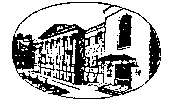 	федеральное государственное бюджетное образовательное учреждение высшего образования	  «ЛИТЕРАТУРНЫЙ  ИНСТИТУТ имени А.М. ГОРЬКОГО»123104, Москва, Тверской бульвар, д. 25.  Тел./факс: 8 495 694-06-61. E-mail: rectorat@litinstitut.ruПРИКАЗ 25.02.2020                                                                                                      № 22-одМосква     О мерах по предупреждению распространения коронавирусной инфекции        С целью предупреждения распространения коронавирусной инфекции, согласно письму Федеральной службы по надзору в сфере защиты прав потребителей                            и благополучии человека от 23 января 2020 г. № 02/776-2020-23 «О профилактике  коронавирусной  инфекции», приказу Министерства науки и высшего образования  РФ  от 29 января 2020 г.  № 146 «О мерах по предупреждению распространения  коронавирусной инфекции и Постановления Главного государственного санитарного врача Российской Федерации № 2 от 24.01.2020 «0 дополнительных мероприятиях по недопущению завоза и распространения новой коронавирусной инфекции, вызванной 2019-nCoV» в ФГБОУ ВО «Литературный институт имени А.М. Горького» (далее Институт)ПРИКАЗЫВАIО:Назначить проректора по общим вопросам Дударева Сергея Владимировича, ответственным лицом за реализацию мероприятий по предотвращению распространения коронавирусной инфекции.Проректору по общим вопросам Дудареву С.В. в срок до 28 февраля 2020 г. разработать Памятку «О  профилактике  коронавирусной  инфекции по новому типу 2019-nCoV» и провести совещание с деканами факультетов, заведующими кафедрами и общежития, руководителями подразделений ФГБОУ ВО «Литературный институт имени                             А.М. Горького» о проведении профилактических мероприятий  по предотвращению распространения коронавирусной инфекции среди обучающихся и работников Института.Заведующим кафедрами принять меры по информированию и усилению профилактических       мер      среди       профессорско-преподавательского                и обучающихся по образовательным программам высшего образования                 и дополнительного образования, в том числе о незамедлительном обращении в медицинское учреждение при появлении симптомов острой респираторной вирусной инфекции.Проректору по административно-хозяйственной работе                                         и капитальному строительству Сапунову Г.В. взять под постоянный личный контроль работу аутсорсинговых компаний, предоставляющих Институту  услуги по уборке и охране, в части соблюдения усиленного санитарно-гигиенического режима в период подъема заболеваемости гриппом и ОРВИ.Главному редактору сайта Депланьи А.И. обеспечить размещение настоящего приказа на официальном сайте Института.Контроль за исполнением настоящего приказа оставляю за проректором по научной и творческой работе Дмитренко С.Ф.        Врио ректора                                                                                   Л.М. ЦареваФГБОУ ВО «Литературный институт имени А.М. Горького» Памятка по профилактике коронавирусной инфекции                          по новому типу 2019-nCoVГРИПП, КОРОНАВИРУСНАЯ ИНФЕКЦИЯ                                                                                                   И ДРУГИЕ ОСТРЫЕ РЕСПИРАТОРНЫЕ ВИРУСНЫЕ ИНФЕКЦИИ (ОРВИ)Грипп, коронавирусная инфекция и другие острые респираторные вирусные инфекции (ОРВИ) находятся на первом месте по числу ежегодно заболевающих людей. Несмотря на постоянные усилия, направленные на борьбу с возбудителями гриппа, коронавирусной инфекции и других ОРВИ победить их до сих пор не удается. Ежегодно от осложнений гриппа погибают тысячи человек.Это связано с тем, что вирусы, прежде всего вирусы гриппа и коронавирусы обладают способностью менять свою структуру и мутировавший вирус, способен поражать человека вновь. Так, переболевший гриппом человек имеет хороший иммунный барьер, но тем не менее новый измененный вирус, способен легко проникать через него, так как иммунитета против этого вида вируса организм пока не выработал.Для кого наиболее опасна встреча с вирусом?Особо тяжело переносят инфекцию дети и пожилые люди, для этих возрастных групп очень опасны осложнения, которые могут развиться во время заболевания. Дети болеют более тяжело в связи с тем, что их иммунная система еще не встречалась с данным вирусом, а для пожилых людей, также, как и для людей с хроническими заболеваниями, вирус опасен по причине ослабленной иммунной системы.Группы рискаДетиЛюди старше 60 летЛюди с хроническими заболеваниями легких (бронхиальная астма, хроническая обструктивная болезнь легких)Люди с хроническими заболеваниями сердечно-сосудистой системы (врожденные пороки сердца, ишемическая болезнь сердца, сердечная недостаточность)Беременные женщиныМедицинские работникиРаботники общественного транспорта, предприятий общественного питанияКаким образом происходит заражение?Инфекция передается от больного человека здоровому через мельчайшие капельки слюны или слизи, которые выделяются во время чихания, кашля, разговора. Возможна и контактная передача.СимптомыВ зависимости от конкретного вида возбудителя симптомы могут значительно различаться, как по степени выраженности, так и по вариантам сочетания.Повышение температурыОзноб, общее недомогание, слабость головная боль, боли в мышцахСнижение аппетита, возможны тошнота и рвотаКонъюнктивит (возможно)Понос (возможно)В среднем, болезнь длится около 5 дней. Если температура держится дольше, возможно, возникли осложнения.ОсложненияПневмонияЭнцефалит, менингитОсложнения беременности, развитие патологии плодаОбострение хронических заболеванийЛечение заболевания проводится под контролем врача, который только после осмотра пациента назначает схему лечения и дает другие рекомендации. Заболевший должен соблюдать постельный режим, полноценно питаться и пить больше жидкости.АнтибиотикиПринимать антибиотики в первые дни заболевания - большая ошибка. Антибиотики не способны справиться с вирусом, кроме того, они неблагоприятно влияют на нормальную микрофлору. Антибиотики назначает только врач, только в случае развития осложнений, вызванных присоединением бактериальной инфекции. Принимать антибактериальные препараты в качестве профилактики развития осложнений- опасно и бесполезно.Заболевший человек должен оставаться дома и не создавать угрозу заражения окружающих.ПрофилактикаСамым эффективным способом профилактики гриппа является ежегодная вакцинация. Состав вакцины против гриппа меняется ежегодно. Прежде всего, вакцинироваться рекомендуется тем, кто входит в группу риска. Оптимальное время для вакцинации октябрь-ноябрь. Вакцинация детей против гриппа возможна, начиная с 6-месячного возраста.Вакцины против большинства возбудителей острых респираторных вирусных инфекций не разработаны.Универсальные меры профилактикиЧасто и тщательно мойте рукиИзбегайте контактов с кашляющими людьмиПридерживайтесь здорового образа жизни (сон, здоровая пища, физическая активность)Пейте больше жидкостиРегулярно проветривайте и увлажняйте воздух в помещении, в котором находитесьРеже бывайте в людных местахИспользуйте маску, когда находитесь в транспорте или в людных местах Избегайте объятий, поцелуев и рукопожатий при встречахНе трогайте лицо, глаза, нос немытыми рукамиПри первых признаках вирусной инфекции – обратитесь к врачу!ПРОФИЛАКТИКА КОРОНАВИРУСАЧто такое коронавирусы? Коронавирусы — это семейство вирусов, которые преимущественно поражают животных, но в некоторых случаях могут передаваться человеку. Обычно заболевания, вызванные коронавирусами, протекают в лёгкой форме, не вызывая тяжёлой симптоматики. Однако, бывают и тяжёлые формы, такие как ближневосточный респираторный синдром (Mers) и тяжёлый острый респираторный синдром (Sars). Каковы симптомы заболевания, вызванного новым коронавирусом? Чувство усталости Затруднённое дыхание Высокая температура Кашель и / или боль в горле Симптомы во многом сходны со многими респираторными заболеваниями, часто имитируют обычную простуду, могут походить на грипп. Если у вас есть аналогичные симптомы, подумайте о следующем: 
Вы посещали в последние две недели в зоны повышенного риска (Китай и прилегающие регионы)? Вы были в контакте с кем-то, кто посещал в последние две недели в зоны повышенного риска (Китай и прилегающие регионы)? Если ответ на эти вопросы положителен – к симптомам следует отнестись максимально внимательно. 

Как передаётся коронавирус? Как и другие респираторные вирусы, коронавирус распространяется через капли, которые образуются, когда инфицированный человек кашляет или чихает. Кроме того, он может распространяться, когда кто-то касается любой загрязнённой поверхности, например дверной ручки. Люди заражаются, когда они касаются загрязнёнными руками рта, носа или глаз. Изначально, вспышка произошла от животных, предположительно, источником стал рынок морепродуктов в Ухани, где шла активная торговля не только рыбой, но и такими животными, как сурки, змеи и летучие мыши.
Как защитить себя от заражения коронавирусом?Самое важное, что можно сделать, чтобы защитить себя, — это поддерживать чистоту рук и поверхностей. Держите руки в чистоте, часто мойте их водой с мылом или используйте дезинфицирующее средство. Также старайтесь не касаться рта, носа или глаз немытыми руками (обычно такие прикосновения неосознанно свершаются нами в среднем 15 раз в час). Носите с собой дезинфицирующее средство для рук, чтобы в любой обстановке вы могли очистить руки.Всегда мойте руки перед едой. Будьте особенно осторожны, когда находитесь в людных местах, аэропортах и других системах общественного транспорта. Максимально сократите прикосновения к находящимся в таких местах поверхностям и предметам, и не касайтесь лица. Носите с собой одноразовые салфетки и всегда прикрывайте нос и рот, когда вы кашляете или чихаете, и обязательно утилизируйте их после использования. Не ешьте еду (орешки, чипсы, печенье и другие снеки) из общих упаковок или посуды, если другие люди погружали в них свои пальцы.Избегайте приветственных рукопожатий и поцелуев в щеку, пока эпидемиологическая ситуация не стабилизируется. На работе регулярно очищайте поверхности и устройства, к которым вы прикасаетесь (клавиатура компьютера, панели оргтехники общего использования, экран смартфона, пульты, дверные ручки и поручни). Как правильно носить медицинскую маску? 1. Аккуратно закройте нос и рот маской и закрепите её, чтобы уменьшить зазор между лицом и маской.2. Не прикасайтесь к маске во время использования. После прикосновения к использованной маске, например, чтобы снять её, вымойте руки. 3. После того, как маска станет влажной или загрязнённой, наденьте новую чистую и сухую маску. 4. Не используйте повторно одноразовые маски. Их следует выбрасывать после каждого использования и утилизировать сразу после снятия.Что можно сделать дома? Расскажите детям о профилактике коронавируса.Объясните детям, как распространяются микробы, и почему важна хорошая гигиена рук и лица. 
Убедитесь, что у каждого в семье есть своё полотенце, напомните, что нельзя делиться зубными щётками и другими предметами личной гигиены. Часто проветривайте помещение.
Можно ли вылечить новый коронавирус? Да, разумеется. Однако не существует специфического противовирусного препарата от нового коронавируса - также, как нет специфического лечения от большинства других респираторных вирусов, вызывающих простудные заболевания. Вирусную пневмонию, основное и самое опасное осложнение коронавирусной инфекции, нельзя лечить антибиотиками. В случае развития пневмонии - лечение направлено на поддержание функции лёгких.
Кто в группе риска? Люди всех возрастов рискуют заразиться вирусом. В заявлении комиссии по здравоохранению Ухани говорится, что возраст 60 самых последних случаев составляет от 15 до 88 лет. Однако, как и в случае большинства других вирусных респираторных заболеваний, дети и люди старше 65 лет, люди с ослабленной иммунной системой - в зоне риска тяжёлого течения заболевания.
Есть ли вакцина для нового коронавируса? В настоящее время такой вакцины нет, однако, в ряде стран, в том числе в России в научных организациях Роспотребнадзора уже начаты её разработки.
В чем разница между коронавирусом и вирусом гриппа? Коронавирус и вирус гриппа могут иметь сходные симптомы, но генетически они абсолютно разные. Вирусы гриппа размножаются очень быстро - симптомы проявляются через два-три дня после заражения, а коронавирусу требуется для этого до 14 дней. Как определить у себя наличие коронавируса?Своевременная диагностика является одним из важнейших мероприятий при возникновении угрозы появления и распространения нового коронавируса на территории России. Научными организациями Роспотребнадзора менее чем за 7 дней с момента появления информации о структуре генов нового коронавируса разработаны два варианта диагностических наборов для определения присутствия вируса в организме человека. Наборы основаны на молекулярно-генетическом методе исследования, так называемой полимеразной цепной реакции (ПЦР). Использование этого метода дает тест-системам значительные преимущества. Первое - это высокая чувствительность, с использованием разработанных тест-систем возможно обнаруживать единичные копии вирусов. Второе - для диагностирования заболевания нет необходимости отбирать кровь, достаточно отобрать ватным тампоном образец из носоглотки. Третье - результат анализа можно получить уже через 2-4 часа. Диагностические лаборатории Роспотребнадзора по всей России обладают необходимым оборудованием и специалистами для использования разработанных средств диагностики.Грипп, коронавирус, другие ОРВИ – поможет маска! В период активной циркуляции возбудителей гриппа, коронавирусной инфекции, и других возбудителей острых респираторных вирусных инфекций напоминаем о целесообразности использования одноразовой медицинской маски в качестве эффективной меры профилактики заражения и ограничения распространения инфекции.Эти вирусы передаются от человека к человеку преимущественно воздушно-капельным путём, через микрокапли респираторных выделений, которые образуются, когда инфицированные люди говорят, чихают или кашляют.С воздухом эти капли могут попасть на поверхность слизистой оболочки верхних дыхательных путей здоровых людей, которые находятся рядом с заражённым человеком.Заражение может происходить и в результате непосредственного или косвенного контакта здорового человека с респираторными выделениями инфицированного.Использование одноразовой медицинской маски предотвращает попадание в организм здорового человека капель респираторных выделений, которые могут содержать вирусы, через нос и рот.Надевайте маску, когда ухаживаете за членом семьи с симптомами вирусного респираторного заболевания.Если вы больны, или у вас симптомы вирусного респираторного заболевания, наденьте маску перед тем, как приближаться к другим людям.Если у вас симптомы вирусного респираторного заболевания и вам необходимо обратиться к врачу, заблаговременно наденьте маску, чтобы защитить окружающих в зоне ожидания.Носите маску, когда находитесь в людных местах.Используйте маску однократно, повторное использование маски недопустимо.Меняйте маску каждые 2-3 часа или чаще.Если маска увлажнилась, её следует заменить на новую.После использования маски, выбросьте её и вымойте руки.Одноразовая медицинская маска, при правильном использовании – надёжный и эффективный метод снижения риска заражения и предотвращения распространения гриппа, коронавируса и других возбудителей ОРВИ.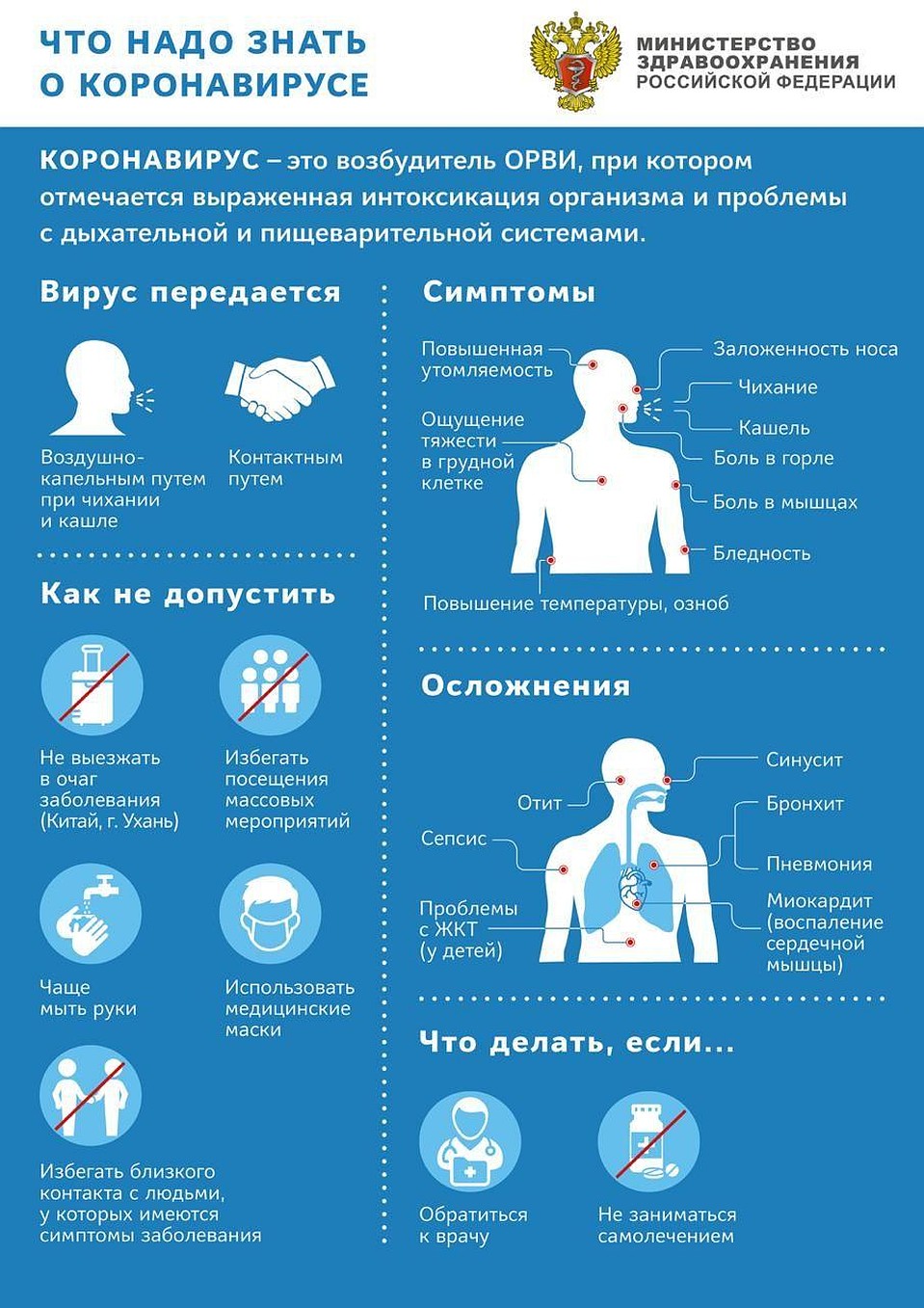 